KLASA: 003-06/19-01/URBROJ:2182/1-12/2-8-19-01Šibenik,   10. srpnja  2019.   Zapisnik s dvadesetprve  (21.) sjednice Školskog odbora Medicinske škole, održane dana  9. srpnja  2019.  (utorak )   u  13.25 sati u  učionici broj 61.   Sjednici  prisutna  četiri   (4)   člana. Odsutna  tri  (3) člana. Predsjednica Školskog odbora   je pozdravila  prisutne  članove   Školskog odbora i  utvrdila da je sjednici prisutna natpolovična većina članova Školskog odbora i da su odluke donesene na ovoj sjednici pravovaljane. Prisutnima je uz poziv dostavljen Zapisnik sa dvadesete sjednice Školskog odbora. Upitala je prisutne za primjedbe na zapisnik Školskog odbora. Nije bilo primjedbi. Predložila je prisutnima usvajanje Zapisnika sa  dvadesete  sjednice Školskog odbora. Zapisnik je jednoglasno usvojen. Predsjednica Školskog odbora predložila je  Dnevni red: DNEVNI RED:Polugodišnje financijsko izvješće - usvajanjeRaznoDnevni red je jednoglasno prihvaćen. Ad. 1. Na temelju članka 125. Zakona o odgoju i obrazovanju u osnovnoj i srednjoj školi ( NN  87/2008; 86/2009; 92/2010; 105/2010; 90/2011; 16/2012/86/2012; 94/2013; 152/14; 7/2o17; 68/2018) i članka 77. Statuta dana 9. srpnja 2019.  godine ravnateljica Medicinske škole iz Šibenika, Aleksandra Acalin, predložila je Školskom odboru donošenjePolugodišnjeg obračuna Škole za period od 1.1.2019. – 30.06. 2019. Ravnateljica: Acalin, dipl. inž. Predsjednica Školskog odbora dala je prijedlog na glasanje. Prijedlog je jednoglasno prihvaćen. Na temelju članka 118. Zakona o odgoju i obrazovanju u osnovnoj i srednjoj školi ( NN  87/2008; 86/2009; 92/2010; 105/2010; 90/2011; 16/2012; 86/2012; 94/2013; 152/14; 7/2017; 68/2018 )   i članka 62. Statuta  na svojoj sjednici održanoj dana 9. srpnja 2019. godine, na prijedlog ravnateljice Aleksandre Acalin, dipl. inž.,  Školski odbor Medicinske škole DONIO JE Polugodišnji obračuna Škole za period od 1.1.2019. – 30.06. 2019. Ravnateljica: Acalin, dipl. inž. Marin Cvitan je napustio sjednicu Školskog odbora u 14.00. Ad. 2. Na sjednici Vijeća roditelja gđa. Gorana Gracin  predložena je za člana Povjerenstva za kvalitetu iz reda roditelja. Ona zamjenjuje  Dragana Mrkovića kojem je prestao mandat. Kako Školski odbor imenuje članove Povjerenstva za kvalitetu, ravnateljica je predložila da se za člana Povjerenstva za kvalitetu iz reda roditelja imenuje Gorana Gracin. Ovo imenovanje je neophodno kako bi Povjerenstvo za kvalitetu  moglo neometano raditi. Na temelju članka 12. Zakona o strukovnom obrazovanju ( NN 30/2009; 24/1;22/13  ) i članka  124 .  Statuta  Škole , dana  9.  srpnja 2019. godine Školski odbor Medicinske škola, Šibenik,  donio je O D L U K Uda se za člana Povjerenstva za kvalitetu  iz reda roditelja imenuje: Gorana Gracin umjesto  Dragana Mrkovića. Predsjednica Školskog odbora: Gorana Radić Jelovčić, prof. Ad.2. Ravnateljica je prisutne upoznala sa činjenicom da se u školskoj godini 2019./2020. primjenjuje varijana 4.  školskog kalendara u cijeloj Šibensko-kninskoj županiji. Konkretno to znači da školska godina traje 35 tjedana i 2 dana. Nastavna godina traje od .7.9.2019.-17.6.2020. Zaključeno je da će se  za sve izostanke trebati tražiti adekvatna zamjena, a ako se uistinu pokaže potreba za nadoknadom sati zbog objektivnih okolnosti, tražit ćemo i druge mogućnosti, na primjer i nadoknadu subotom. Sjednica je završena u   14. 30. sati. 					Predsjednica Školskog odbora: 								Gorana Radić Jelovčić, prof. MEDICINSKA  ŠKOLAŠIBENIK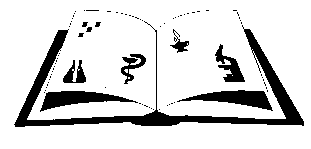 Matični broj: 3875865                      OIB: 42369583179Ante Šupuka  29  (p.p. 75), 22000 Šibenik  Centrala: 022/331-253; 312-550 Fax: 022/331-024ŠIFRA ŠKOLE U MINISTARSTVU: 15-081-504e-mail: ured@ss-medicinska-si.skole.hrweb: http//ss-medicinska-si.skole.hr